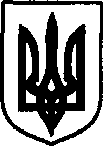 УКРАЇНАДунаєвецька міська рада VII скликанняР І Ш Е Н Н ЯТридцять сьомої сесії22 червня 2018 р.                                         Дунаївці                                                №9-37/2018рПро затвердження проекту  «Капітальний ремонт будинку культури с. Чаньків  Дунаєвецького району Хмельницької області» Відповідно до вимог Закону України «Про державне прогнозування та розроблення програм економічного і соціального розвитку України», «Типової структури Плану соціально-економічного розвитку об’єднаної територіальної громади на 2017-2020 роки», «Стратегії реформ – 2020», «Стратегії розвитку Дунаєвецької міської ради на 2017-2020 роки», Програми діяльності Кабінету Міністрів України, схваленої Постановою Верховної Ради України від 11.12.2014 року №26-VIII, Державної стратегії регіонального розвитку на період до 2020 року, затвердженої Постановою Кабінету Міністрів України від 06.08.2014 року №385, постанови Кабінету Міністрів України від 16 березня 2016 р. № 200  зі змінами та доповненнями до пункту 4 постановою Кабінету Міністрів України від 07 червня 2017 року №410 та від 04 квітня 2018 року №242 «Порядок та умови надання субвенції з державного бюджету місцевим бюджетам на формування інфраструктури об’єднаних територіальних громад»  та інших програмних та нормативно-правових документів щодо регулювання та розвитку ОТГ, керуючись статтею 26 Закону України «Про місцеве самоврядування в Україні», міська радаВИРІШИЛА:1. Затвердити  проект «Капітальний ремонт будинку культури с. Чаньків  Дунаєвецького району  Хмельницької області». 2. Оприлюднити проект «Капітальний ремонт будинку культури с. Чаньків  Дунаєвецького району  Хмельницької області» та рішення сесії на сайті Дунаєвецької міської ради.3. У 2018 році по проекту «Капітальний ремонт будинку культури с. Чаньків  Дунаєвецького району  Хмельницької області» забезпечити виконання будівельних робіт у відповідності до проектно-кошториснаої документації, а саме «Капітальний ремонт будинку культури с. Чаньків  Дунаєвецького району  Хмельницької області (I черга будівництва)».4. Вважати таким, що втратило чинність рішення тридцять шостої сесії VІІ скликання від 30 травня 2018 р. №4-36/2018р. «Про затвердження проекту  «Капітальний ремонт будинку культури с. Чаньків  Дунаєвецького району Хмельницької області (І черга будівництва)».5. Контроль за виконанням рішення покласти на відділ економіки інвестицій та комунального майна апарату виконавчого комітету міської ради (начальник відділу І.Кадюк) та на постійну комісію міської ради з питань планування, фінансів, бюджету та соціально-економічного розвитку (голова комісії Д.Сусляк). Міський голова                                                                               В. ЗаяцьПРОЕКТ «Капітальний ремонт будинку культури с. Чаньків  Дунаєвецького району Хмельницької області» Погоджений комісією Міністерства регіонального розвитку, будівництва та житлово-комунального господарства України від 24.05.2018 рокуПРОЕКТ «Капітальний ремонт будинку культури с. Чаньків  Дунаєвецького району Хмельницької області» виконавчого комітету Дунаєвецької міської ради1. ЗМІСТ ПРОЕКТУ2. ЗАГАЛЬНА ХАРАКТЕРИСТИКА ПРОЕКТУЗаступник міського голови з питань                                      діяльності виконавчих органів ради                         ______________ 	                     Яценко С.М.                              М.П.	( дата, підпис)                      (ініціали,призвіще)3. ПРОЕКТ Анотація проекту. Назва проекту - «Капітальний ремонт будинку культури с. Чаньків Дунаєвецького району Хмельницької області».Україна здавна славиться своїми талантами, народними звичаями, багатою історією. Подоляни ревно зберігають свої національні та культурні традиції, які несуть у собі народні звичаї та обряди. В ОТГ Дунаєвецької міської ради велика увага приділяється розвитку закладів культури в населених пунктах. З метою реалізації права кожної людини на доступність отримання певних послуг реалізовується проект плану відновлення будинків культури.Будинки культури є методичним та культурно-просвітницьким центром, який проводить просвітницьку діяльність з метою забезпечення духовності населення, збереження нематеріальної культурної спадщини. Основні завдання - розвиток народної творчості і художньої самодіяльності, всебічний громадський розвиток особистості, задоволення пізнавальних і духовних потреб населення, вдосконалення організації відпочинку. У  селищі  Чаньків  населення складається  з  1.200  людей.148 – люди  від  16  до  20  років;300 – люди  похилого  віку;100 – учні  школи; 28 – вихованці  дитячого  садочка.На  посаді  директора  Чаньківського  СБК  з  2009  року  працює  Іщук  Володимир  Олександрович.  Освіта  - середня  спеціальна.  Закінчив  Кам’янець – Подільське  училище  культури   за  спеціальністю  «Організатор  культурно – дозвіллєвої  дільності,  режисер  театралізованих  народних  свят  і  обрядів».Загальна  площа  Чаньківського  СБК – 1.060  м/2.При  СБК  працює  4  гуртки  художньої  самодіяльності:Хореографічний  «Сяйво» ( 10  учасників );Вокальна  група  «Чаньківчанка»  ( 8  учасників );Художнього  читання  «Тарасовими шляхами ( 9  учасників );Образотворчого  мистецтв  «Чарівний  пензлик» (7  учасників) .Також  при  Чаньківському  СБК  працює  любительське  об’єднання  «Надвечір’я»,  яке  нараховує  9  учасників.  Учасники  гуртків  художньої  самодіяльності  завжди  беруть  участь  у  заходах,  що  проводяться  в  СБК, також  беруть  участь  у  заходах,  у  конкурсах,  що  проводяться  міським  культурно – мистецьким,  просвітницьким  центром. Та нажаль, учасники художньої самодіяльності  не завжди мають змогу відвідувати гуртки  в зв’язку з погодними умовами , які впливають на  технічний  стан покрівлі  будинку культури.  Чаньків мальовниче та  перспективне село. Активну участь у вихованні та розвитку  молоді  села  приймає  будинок культури. Великою популярністю користується хореографічний колектив «Сяйво», в якому займається не одне  покоління дітей. Заклад не має змоги приймати на сцені артистів естради, театру, а також обмінюватись досвідом роботи з художніми колективами інших закладів культури. У серпні місяці планується провести свято села. У листопаді - ювілейний вечір з нагоди  50-ї річниці Чаньківського будинку культури.Протягом  2016  року  проведено  195  масових  заходів.  З  них  культурно – освітніх – 58. Для  дітей – 18.  Кількість  відвідувачів – 1640. З  них  дітей – 496. Директор  СБК  тісно  співпрацює  з  громадою  села,  з  школою,  бібліотекою, дбає про те, щоб молодь більше  свого вільного часу  проводила  у будинку культури .Кожен  масовий  захід  спрацьований  на  задоволення  інтересів  різних  вікових  категорій. Заходи мали би  змогу відвідувати більше глядачів, гуртки могли б нараховувати більше учасників. Та причиною усьому є  аварійний  стан будинку культури.Директор  СБК – Іщук  Володимир,  дбає про  стан  приміщення.  На  меті – зробити  капітальний  ремонт  покрівлі  будівлі.    Розвитку сприяє географічне розташування, оскільки через село проходять дороги міжнародного значення.Дана проектна пропозиція є надзвичайно актуальною. Головним її завданням є забезпечення доступності отримання населенням якісних послуг, оскільки  проектом планується  створити затишний будинок культури, в якому жителі громади зможуть задовільняти свої потреби.Громада отримає один сучасний заклад, розміщений в центрі села, який буде візитівкою та флагманом для інших населених пунктів і в якому можна буде задовільнити свої потреби в отриманні певного роду послуг.Результати проекту :Короткострокові результати: жителі с.Чаньків отримають затишний,  сучасний заклад з комфортними умовами.Довгострокові результати:- введений в експлуатацію заклад дозволить розширити мережу закладів культури, які знаходяться на території Дунаєвецької  міської ради;- будуть створені належні умови для забезпечення збереження та зміцнення фізичного, психічного і духовного здоров'я громадян, які відвідують заклад;- громадяни, особливо діти, отримають можливість для розвитку творчих здібностей та інтересів;- введений в експлуатацію заклад сприятиме реалізації державної політики в галузі розвитку населених пунктів, забезпеченню соціальної адаптації населення.Цільова група: громадяни, які проживають на території впровадження проекту.Бюджет проекту 1 черга будівництва – 1702,310 тис. грн. 3.2. Детальний опис проекту. 	3.2.1.Опис проблеми, на розв'язання якої спрямований проект.Основною проблемою, на розв’язання якої спрямований проект - відсутність необхідних умов для комфортного перебування громадян під час проведення концертних програм, фестивалів, конкурсів, громадських зібрань та інших  заходів, адже діючий будинок культури  потребує капітального ремонту.3.2.2 Мета та завдання проекту.Метою проекту є впорядкування багатофункціонального та комфортного будинку культури відповідно до потреб та інтересів жителів Дунаєвецької міської ради, а також для забезпечення доступності отримання послуг громадянами, що проживають на території реалізації проекту.Завдання проекту:- створення умов для якісного та безпечного отримання послуг жителями громади;- підвищення соціальних стандартів;- забезпечення відповідності процесу надання послуг сучасним вимогам;- поліпшення умов життєдіяльності закладу за рахунок капітального ремонту;забезпечення комплексу заходів з енергозбереження в процесі реалізації проекту;стимулювання розвитку громади.3.2.3. Основні заходи проекту.Робочий проект передбачає Капітальний ремонт будинку культури с. Чаньків Дунаєвецького району Хмельницької області, для реалізації проекту необхідно виконати наступні заходи:-   Погодження проектної заявки на проект;-   Проведення експертизи проектно кошторисної документації;-  Проведення робіт по проектно-кошторисній документації «Капітальний ремонт будинку культури с. Чаньків Дунаєвецького району Хмельницької області»;  Завершення проведення робіт. Звіт про виконання робіт.3.2.4. План-графік реалізації заходів проекту.3.2.5.Очікувані кількісні та якісні результати від реалізації проекту.Очікуваними результатами від реалізації проекту є:- створення умов для якісного та безпечного отримання культосвітніх послуг жителями Дунаєвецької міської об’єднаної територіальної громади;- підвищення рівня надання послуг, що отримують всі категорії населення громади;- забезпечення відповідності отримання послуг сучасним вимогам;- поліпшення умов життєдіяльності закладу за рахунок капітального ремонту систем тепломережі, заміни віконних блоків та капітального ремонту сцени;забезпечення комплексу заходів з енергозбереження в процесі реалізації проекту;стимулювання розвитку громади.В результаті реалізації проекту буде створено затишний, сучасний заклад з комфортними умовами отримання певного роду послуг. В свою чергу заклад буде візитівкою та флагманом для інших населених пунктів громади. Фінансова сталістьРеалізація проекту дасть можливість створити належні умови праці для робітників та відповідні умови для відвідувачів Будинку культури, підтримання вітчизняного виробника меблів та устаткування.Інституційна сталістьВигоду від проекту отримає громада Дунаєвецької міської ради. Повна реалізація проекту дозволить збільшити кількість громадян, які, прийшовши в Будинок культури, зможуть отримати розширений асортимент послуг. Реалізація проекту суттєво вплине на розвиток мережі культурно-просвітницьких закладів громади. Власником матеріальних продуктів, одержаних за результатами проекту, стане Дунаєвецька міська ОТГ.Політична сталістьГоловними принципами та завданнями даного проекту є: доступність для кожного громадянина ряду послуг, що надаються в одному закладі; рівність умов для реалізації задатків, нахилів, здібностей, обдарувань, різнобічного розвитку дітей та дорослих; єдність розвитку, виховання, навчання і оздоровлення; єдність виховних впливів сім’ї і культурно-просвітницького закладу; особистісно-орієнтований підхід до розвитку особистості дитини;  збереження та зміцнення фізичного, психічного і духовного здоров’я жителів громади,  виховання у дітей любові до України, шанобливого ставлення до родини, поваги до народних традицій і звичаїв, державної мови, національних цінностей українського народу, свідоме ставлення до себе, оточення та довкілля. Інновації проекту.Інноваційність: реалізація даного проекту  на території Дунаєвецької міської ОТГ буде виконано за вимогами стандарту «Енергозберігаючий будинок». В результаті реалізації даного проекту громада набуде нових навичок та досвіду у вирішенні місцевих проблем, а громадяни отримають реальну можливість задоволення своїх потреб, зможуть ефективно та цікаво проводити своє дозвілля, діти в свою чергу зможуть спілкуватися із ровесниками та дорослими, що значно полегшить їх адаптацію до умов соціуму.4. БЮДЖЕТ ПРОЕКТУ4.1. Загальний бюджет проекту4.2. Розклад бюджету за статтями видатків4.3. Очікувані джерела фінансування4.4. Розрахунок вартості проекту  Розрахунок вартості проекту складається згідно з ДСТУ Б Д.1.1-1:2013. Зведений кошторис на Капітальний ремонт будинку культури с. Чаньків  Дунаєвецького району  Хмельницької області, висвітлено в додатках до проекту.5. ІНФОРМАЦІЯ ПРО УЧАСНИКІВ РЕАЛІЗАЦІЇ ПРОЕКТУДунаєвецька міська рада, вул. Шевченка, 50 м.Дунаївці, Хмельницька область,32400, тел. (03858) 3-12-95, dunorg@i.ua код ЄДРПОУ 04060714Під час реалізації проекту буде виконувати наступні функції: прогнозування та планування проектної діяльності; організація роботи; розпорядника коштів; координацію та регулювання процесів реалізації проекту;  контроль ходу реалізації проекту.Одержувачем коштів та виконавцем робіт буде проектна організація, яка стане переможцем тендерної процедури. Під час реалізації проекту буде обрано ліцензовану будівельну організацію яка стане переможцем за результатами тендеру.6. ДОДАТКИ 1. Зведений кошторисний розрахунок  вартості об’єкта будівництва «Капітальний ремонт будинку культури с. Чаньків  Дунаєвецького  Хмельницької області».2.  Фототаблиця з зображеннями стану будівлі Будинку культури в с. Чаньків.1.Зміст проекту1. 2.Загальна характеристика проекту2. 3.Проект4. 3.1.Анотація проекту4. 3.2.Детальний опис проекту5.3.2.1Опис проблеми, на вирішення якої спрямований проект5. 3.2.2Мета та завдання проекту5. 3.2.3Основні заходи проекту6. 3.2.4План-графік реалізації заходів проекту6. 3.2.5Очікувані кількісні та якісні результати від реалізації проекту 7. 4. Бюджет проекту8. 4.1.Загальний бюджет проекту8. 4.2.Розклад бюджету за статтями видатків8. 4.3.Очікувані джерела фінансування9. 4.4.Розрахунок вартості проекту9. 5.Інформація про учасників реалізації проекту 9.6.Додатки (за потреби)9.Назва проекту, що може реалізовуватися за рахунок коштів субвенції з державного бюджету місцевим бюджетам на формування інфраструктури об’єднаних територіальних громад (далі – проект) «Капітальний ремонт будинку культури с. Чаньків  Дунаєвецького району Хмельницької області».Заявник (найменування виконавчого комітету міської, селищної, сільської ради об`єднаної територіальної громади)Виконавчий комітет Дунаєвецької міської радиНомер і назва завдання з плану соціально-економічного розвитку об’єднаної територіальної громади (із зазначенням дати прийняття та номеру рішення ради про схвалення такого плану), якому відповідає проект Відповідно до Плану соціально-економічного розвитку Дунаєвецької міської об’єднаної територіальної громади на 2017-2020 роки, а саме розділу «Сфера діяльності, напрямок роботи: культура», пункту № 23 - Ремонт фасаду, покрівлі, глядацького залу, заміна вікон СБК с. Чаньків Затверджено рішенням дев’ятнадцятої  сесії міської ради від  28.02.2017 р. №9-19/2017                               Напрями спрямування субвенції згідно з пунктом 4  Порядку та умов надання субвенції з державного бюджету місцевим бюджетам на формування інфраструктури об’єднаних територіальних громад, затверджених постановою Кабінету Міністрів України від 13 березня 2016 року № 200Відповідно до пункту 4 постанови Кабінету Міністрів України від 16 березня 2016 року № 200 зі змінами та доповненнями до пункту 4 постанови Кабінету Міністрів України від 07 червня 2017 року № 410, та від 04 квітня 2018 року №242:реконструкцію, переобладнання, перепрофілювання будівель бюджетних установ з метою їх використання відповідно до повноважень та потреб об’єднаних територіальних громад з обов’язковим застосуванням енергоефективних технологій;здійснення інших заходів щодо об’єктів комунальної форми власності, які є важливими для посилення спроможності територіальної громади, забезпечення належного рівня безпеки та цивільного захисту;Мета та завдання проектуМетою проекту є впорядкування багато функціонального та комфортного будинку культури відповідно до потреб та інтересів жителів Дунаєвецької міської ради, а також для забезпечення доступності отримання послуг громадянами, що проживають на території реалізації проекту.Завдання проекту:- створення умов для якісного та безпечного отримання послуг жителями громади;- підвищення соціальних стандартів;- забезпечення відповідності процесу надання послуг сучасним вимогам;- поліпшення умов життєдіяльності закладу за рахунок капітального ремонту систем тепломережі, заміни віконних блоків та капітального ремонту сцени;забезпечення комплексу заходів з енергозбереження в процесі реалізації проекту;стимулювання розвитку громади.Кількість населення, на яке поширюватиметься проект   16 200 жителівПеріод реалізації проекту (з (місяць / рік) - до (місяць/рік))Реалізація проекту буде відбуватись з  06.2018 року по    12.2018 рокуОчікуваний обсяг фінансування проекту за рахунок коштів субвенції з державного бюджету місцевим бюджетам на формування інфраструктури об’єднаних територіальних громад (далі - субвенція), тис. грн.1570,859Обсяг можливого співфінансування проекту з місцевого бюджету, тис. грн.131,451 профінансовано вартість проектних робіт та вартість експертизи Назва населених пунктів, у яких реалізується проектс.Чаньків, Дунаєвецької міської обєднаної територіальної громадиПрізвище, ім’я, по батькові керівника заявникаМіський головаЗаяць Веліна ВладиславівнаТелефон, факс, e-mail заявника 0674407108, dunorg@i.uaПосада, прізвище, ім’я, по батькові відповідальної особи за реалізацію проектуНачальник відділу економіки, інвестицій та комунального майна апарату виконавчого комітету Дунаєвецької міської радиКадюк І.М.Телефон, факс, e-mail відповідальної особи за реалізацію проектуТел. 0671631313, dunorg@i.uaПеріод виконанняЗахідДжерела фінансування (тис. грн.)Джерела фінансування (тис. грн.)Джерела фінансування (тис. грн.)Період виконанняЗахідсубвенціяПередбачено місцевим бюджетомПередбачено з партнерських коштів2018 Місяць 6Погодження проектної заявки на проект131,451----2018 Місяць 7-11Проведення робіт по проектно-кошторисній документації «Капітальний ремонт будинку культури с. Чаньків  Дунаєвецького району Хмельницької області»1570,8592018 Місяць 7-11Проведення робіт по проектно-кошторисній документації «Капітальний ремонт будинку культури с. Чаньків  Дунаєвецького району Хмельницької області»1570,8592018 Місяць 7-11Проведення робіт по проектно-кошторисній документації «Капітальний ремонт будинку культури с. Чаньків  Дунаєвецького району Хмельницької області»1570,8592018 Місяць 7-11Проведення робіт по проектно-кошторисній документації «Капітальний ремонт будинку культури с. Чаньків  Дунаєвецького району Хмельницької області»1570,8592018 Місяць 12Завершення проведення робіт. Звіт про виконання робітНайменування заходів, що здійснюватимуться за проектомЗагальна вартість(тис. грн)Джерела фінансування, тис. грнДжерела фінансування, тис. грнДжерела фінансування, тис. грнНайменування заходів, що здійснюватимуться за проектомЗагальна вартість(тис. грн)субвенціямісцевий бюджет інші учасники проекту 1. Капітальний ремонт будинку культури с. Чаньків  Дунаєвецького району Хмельницької області 1702,310Роздiл 1. Розбирання конструкцій  87,66787,667Роздiл 2. Підсилення кроквяної системи52,16552,165Роздiл 3. Підвісна стеля203,705203,705Роздiл 4. Утеплення горища187,152187,152Роздiл 5. Покрівля505,635505,635Роздiл 6. Вивезення мусора16,95616,956Інші витрати по ПКД493,33491,421Кошторисна вартість проектних робіт120,00120,00Кошти на утримання служби замовника (включаючи витрати натехнiчний нагляд) (1,875 %)21,02521,025Експертний звіт щодо розгляду проектно- кошторисної документації9,54311,451Авторський нагляд5,1305,130РАЗОМ:1702,3101570,859131,451	Статті видатківЗагальна сума,тис. грнДжерела фінансування, тис. грнДжерела фінансування, тис. грнДжерела фінансування, тис. грн	Статті видатківЗагальна сума,тис. грнсубвенціямісцевий бюджетінші учасники проекту1. Видатки споживання:2. Видатки розвитку:Капітальний ремонт будинку культури с. Чаньків  Дунаєвецького району Хмельницької області  (3132)1702,3101570,859131,451РАЗОМ:1702,3101570,859131,451Джерела фінансуванняСума (тис. грн)Частка у % відзагального обсягу фінансування проекту1. Фінансування за рахунок коштів субвенції1570,85992,272. Фінансування з місцевого бюджету131,4517,723. Фінансування за рахунок коштів інших учасників проекту, у тому числі за рахунок:--1) учасників з бюджетного сектору--2) учасників з підприємницького сектору--3) учасників з громадськості --Загальний обсяг фінансування1702,310100